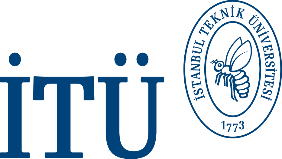 T.C.İSTANBUL TEKNİK ÜNİVERSİTESİBİLİMSEL ARAŞTIRMA PROJELERİ KOORDİNASYON BİRİMİBurs Alacak Kişinin Banka Hesap BilgileriBursiyer BilgileriBİLİMSEL ARAŞTIRMA PROJELERİ KOORDİNASYON BİRİMİNEYukarıda bilgileri verilen öğrenci, lisansüstü eğitimi ile ilgili olarak uygulama amacıyla, yürütücüsü olduğum projede yer almaktadır. Söz konusu öğrenciye, eğitimini tamamlaması için normal öğrenim süresi olan yüksek lisansda 4 dönem, doktorada 8 Dönem aşılmamak kaydıyla, yukarıda belirtilen ay için  burs ödemesinin yapılması hususunda gereğini arz ederim.Yukarıda verilen bilgilerin doğruluğunu beyan eder, bursiyerin projeden ayrılması durumunda aynı gün, bu bilgilerde herhangi bir değişiklik olması durumunda bursun kesilmesi için zamanında ilgili birime bilgi vereceğimi taahhüt ederim.Yukarıda beyan ettiğim bilgilerin doğruluğunu, yapılacak denetim ve kontrollerde beyanıma dayalı olarak ortaya çıkacak olası tüm yasal sorumlulukları üstlendiğimi bildirir, beyan ettiğim bilgilerde bir değişiklik olması halinde derhal proje yürütücüsünü bilgilendireceğimi, Yüksek Lisansda 4 Dönemlik, Doktorada 8 Dönemlik normal  eğitim süresini aşmadığımı, adıma düzenlenecek evrak ve belgelerin beyan ettiğim bilgilere uygun olarak hazırlanması hususunda gereğini arz ederim. EKLER:    Öğrenci Belgesi(Sadece İlk Burs Ödemesinde getirilmelidir.)Kimlik fotokopisi(Sadece İlk Burs Ödemesinde getirilmelidir.)Öğrencinin, e-Devlet sayfasından ilgili ay için alacağı Müstehaklık belgesini (SGK işlemlerini yürütecek ilgili birime verilmek üzere) eklemelidir.(Her Ay getirilmelidir.)       (*)  Genel Sağlık Sigortası